.BALL CROSS ¼ TURN LEFT, ¼ TURN LEFT WITH HIP BUMPS, SYNCOPATED WEAVE LEFT, WITH HEEL SPLITSHITCH, RIGHT COASTER, STEP, SIDE TOE SWITCHES, STEP, CROSS, ¼ TURN LEFT, STEP ½ PIVOT LEFT, TOUCHFUNKY WALKS FORWARD, RIGHT ROCK RECOVER STEP, ½ TURN LEFT, ½ TURN LEFT, LEFT LOCK STEP¼ TURN RIGHT, SKATE RIGHT, SKATE LEFT, RIGHT VAUDEVILLE, & CROSS UNWIND ¾ TURN RIGHT, RIGHT FLICK BALL STEPSTEP ½ TURN LEFT, ¼ LEFT WITH RIGHT ROCK & CROSS, LEFT ROCK & CROSS, RIGHT CHASSE¼ TURN LEFT, ¼ TURN LEFT, SAILOR STEP, 4 X ¼ TURNS RIGHTREPEATRESTARTOn wall 2, dance up to count 40 then start the dance againFeel The Rush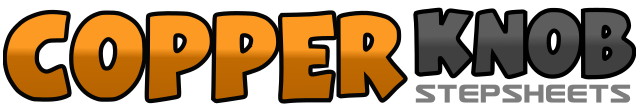 .......Count:48Wall:2Level:Intermediate.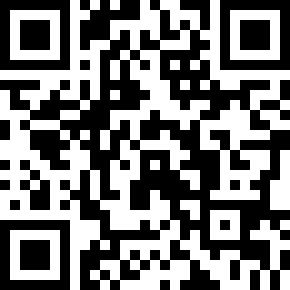 Choreographer:Dee Musk (UK)Dee Musk (UK)Dee Musk (UK)Dee Musk (UK)Dee Musk (UK).Music:Feel the Rush - Liberty XFeel the Rush - Liberty XFeel the Rush - Liberty XFeel the Rush - Liberty XFeel the Rush - Liberty X........&1-2Step left next to right, cross right over left, make a ¼ turn left stepping forward on left&3&4Make a ¼ turn left stepping right foot to right side, bumping hips right, left, right&5&6Step left next to right, (traveling to the left), cross right over left, step left to left side, cross right behind left&7&8Step left to left side, step right in front of left, split heels out, then in&1&2Hitch right knee, step back on to the right, together with left, step forward on the right&3&4Step left next to right, touch right toe out to right side, step right next to left, touch left toe out to left side&5-6Step left next to right, cross right over left, make a ¼ turn left, stepping left forward7&8Step right foot forward, make a ½ turn over your left shoulder, touch right next to left1-2(With attitude), walk, right, left3&4Rock forward on to right, recover weight to the left, step right foot back5-6Make a ½ turn over your left shoulder stepping left foot forward, continue turning a further ½ turn left, stepping right foot back, (weight is on right)7&8Step forward left, lock right behind left, step forward left1-2Make a ¼ turn right, skate right, then left3&4Cross right over left, step left to left side, touch right heel forward&5-6Step right next to left, cross left over right, unwind ¾ turn right, (weight on left)7&8Flick right foot forward, step right next to left, step left foot forward1-2Step right forward, make a ½ turn left3&4Make a ¼ turn left, rock right to right side, recover weight to left, cross right over left5&6Rock left to left side, recover weight to right, cross left over right7&8Step right to right side, step left next to right, step right to right side1-2Make a ¼ turn left, stepping left to left side, make a ¼ turn left, stepping right to right side3&4Step left behind right, step right to right side, step left in place5&Make ¼ turn right stepping on right, step ball of left behind right6&Make ¼ turn right stepping on right, step ball of left behind right7&Make ¼ turn right stepping on right, step ball of left behind right8Make a ¼ turn right, stepping right next to left, (weight on right)